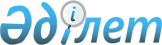 "Қылмыстардан жәбірленген адамдардың құқықтары мен міндеттерін реттейтін заңды қолдану тәжірибесі туралы" Қазақстан Республикасы Жоғарғы Соты Пленумының 1992 жылғы 24 сәуірдегі N 2 қаулысына өзгерістер енгізу туралыҚазақстан Республикасы Жоғарғы Сотының 2008 жылғы 22 желтоқсандағы N 3 Нормативтік қаулысы.
      Қазақстан Республикасы заңнамасының өзгеруіне байланысты Қазақстан Республикасы Жоғарғы Сотының жалпы отырысы 
      қаулы етеді: 
      1. "Қылмыстардан жәбірленген адамдардың құқықтары мен міндеттерін реттейтін заңды қолдану тәжірибесі туралы" Қазақстан Республикасы Жоғарғы Соты Пленумының 1992 жылғы 24 сәуірдегі N 2 қаулысына мынадай өзгерістер енгізілсін: 
      1) тақырыбындағы "Қаулы Қазақ Республикасы Жоғарғы Соты Пленумы 1992 жылғы 24 сәуір N 2" деген сөздер "Қазақстан Республикасы Жоғарғы Сотының 1992 жылғы 24 сәуірдегі N 2 нормативтік қаулысы" деген сөздермен ауыстырылсын; 
      2) кіріспедегі "және "Қазақ ССР-інің сот құрылысы туралы" Заңының 51-бабын басшылыққа алып" деген сөздер алып тасталып, "Жоғарғы Сотының Пленумы" деген сөздер "Жоғарғы Сотының жалпы отырысы" деген сөздермен ауыстырылсын; 
      3) 3-тармақтың үшінші абзацы мынадай редакцияда жазылсын: 
      "Қылмыспен моральдық немесе мүліктік зиян келтірілген заңды тұлға жәбірленуші болып танылуы мүмкін. Мұндай жағдайда заңды тұлғаның өкілі жәбірленушінің құқықтары мен міндеттерін жүзеге асырады."; 
      4) 4-тармақтағы "(ұйғарым)", "(ұйғарымда)" деген сөздер алып тасталсын; 
      5) 10-тармақ алып тасталсын; 
      6) 11-тармақта: 
      бірінші абзац алып тасталсын; 
      екінші абзацтағы бірінші сөйлем мынадай редакцияда жазылсын: 
      "Жеке айыптау істері бойынша айыпталушы қарсы айып тағуға құқылы, мұндай жағдайда сот екі айыптауды бір мезгілде шешуі тиіс."; 
      7) 22-тармақтың бірінші абзацындағы "ұйғарым" сөзі "қаулы" сөзімен ауыстырылсын; 
      8) 23, 24, 25-тармақтардағы "кассациялық", "Кассациялық" деген сөздер тиісінше "апелляциялық", "Апелляциялық" деген сөздермен ауыстырылсын; 
      2. Қазақстан Республикасы Конституциясының 4-бабына сәйкес, осы нормативтік қаулы қолданыстағы құқық құрамына қосылады, сондай-ақ жалпыға бірдей міндетті болып табылады және ресми жарияланған күннен бастап күшіне енеді. 
					© 2012. Қазақстан Республикасы Әділет министрлігінің «Қазақстан Республикасының Заңнама және құқықтық ақпарат институты» ШЖҚ РМК
				
Қазақстан Республикасы 
Жоғарғы Сотының Төрағасы
Қ. Мәми
Қазақстан Республикасы 
Жоғарғы Сотының судьясы, 
жалпы отырыс хатшысы
Ж. Бәйішев